FAKTOR – FAKTOR YANG BERHUBUNGAN DENGAN  TINDAKAN SECTIO CAESAREA DI RSUD ARIFIN ACHMAD PROVINSI RIAU PERIODE  JANUARI-DESEMBER 2018
SKRIPSI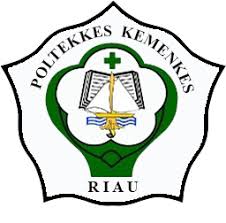 Disusun Oleh :
ASTUTI MAYANA
NIM : P031815301003KEMENTERIAN KESEHATAN REPUBLIK INDONESIA 
POLITEKNIK KESEHATAN RIAU
JURUSAN KEBIDANAN
PRODI DIV KEBIDANAN
PEKANBARU 
2019